Leduc Adult Day Support Program2019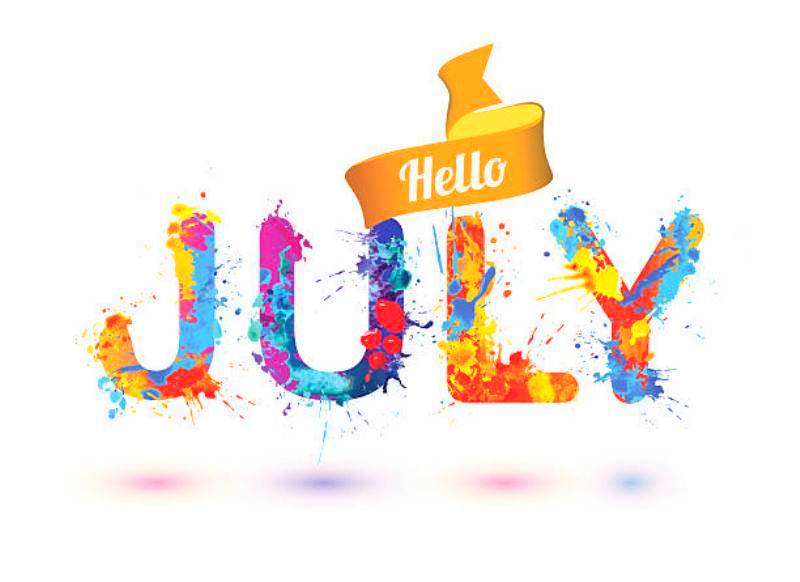 SUNMONDAYTUEWEDNESDAYTHURSFRISATCanada Day – Program Closed!1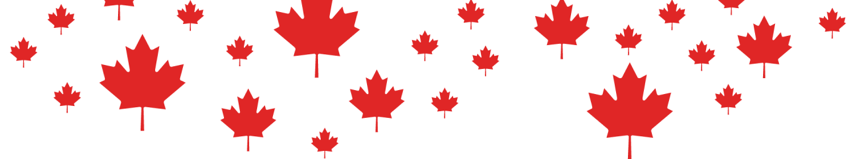 239:00 Coffee &Games   1:00 Canada Day - 10:00 Clay Craft              Punch Cup Trivia11:15 Exercises/Walk   2:30 Snack – Popsicles12:00 Lunch		  3:00 Home456Happy Birthday Deborah!7			89:00 Coffee &Games    12:45 Horoscopes 10:00 Daily News          1:00 Board Games10:45 Hangman             2:30 Snack11:15 Exercises/Walk    3:00 Home12:00 Lunch		9	109:00 Coffee & Games  1:15 The Nearly   10:00 Daily News          Newlywed Game with10:45 Exercises/Walk   Jody11:30 Visit from             2:15 Wedding CakePlainview& BBQ           3:00 Home11121314		159:00 Coffee & Games    1:00 iPad Games10:00 Nails by Harj        2:30 Snack11:15 Exercises/Walk	3:00 Home12:00 Lunch                    16	179:00 Coffee & Games     1:30 Sing-a-long with10:00 Klondike Carnival           Sharon12:00 Lunch                    2:30 Snack12:45 Horoscopes          3:00 Home18192021	229:00 Coffee & Games    12:45 Horoscopes 10:00 Daily News          1:00 Whats on the Tray10:30 iPad Games         1:45 Card Bingo11:15 Exercises/Walk     2:30 Snack12:00 Lunch	                3:00 Home23249:00 Coffee & Games10:30 Bus Trip to Peaceful Valley with Entertainment from the Lost Notes3:15 Home 	2526272829  9:00 Coffee & Games    12:45 Horoscopes10:00 Daily News              1:15 Bocce Ball10:45 Tic Tac Toe Trivia    2:30 Snack11:15 Exercises/Walk       3:00 Home12:00 Lunch	30	31  9:00 Coffee & Games   12:45 Horoscopes10:00 Card Bingo            1:15 Jim & Robin and 10:45 Word Challenge     the Potluck Gang11:15 Exercises/Walk      2:30 Snack12:00 Lunch                     3:00 HomeStaff are Wendy, Daisha, Janette, Nicole, and Doreen.Volunteers are Harj and Sue Ann with Sam and Bev too!Staff are Wendy, Daisha, Janette, Nicole, and Doreen.Volunteers are Harj and Sue Ann with Sam and Bev too!Staff are Wendy, Daisha, Janette, Nicole, and Doreen.Volunteers are Harj and Sue Ann with Sam and Bev too!